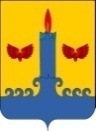 ДУМА СВЕЧИНСКОГО МУНИЦИПАЛЬНОГО ОКРУГА КИРОВСКОЙ ОБЛАСТИПЕРВОГО СОЗЫВАРЕШЕНИЕ05.02.2021											  № 8/108пгт СвечаО внесении изменений в Положение о Контрольно-счётной комиссии Свечинского муниципального округа Кировской областиВ соответствии с Федеральным законом от 07.02.2011 N 6-ФЗ "Об общих принципах организации и деятельности контрольно-счетных органов субъектов Российской Федерации и муниципальных образований", Уставом муниципального образования Свечинский муниципальный округ Кировской области Дума Свечинского муниципального округа  РЕШИЛА:Внести в Положение о Контрольно-счётной комиссии Свечинского муниципального округа Кировской области (далее – Положение), утвержденное решением Думы Свечинского муниципального округа от 22.10.2020 № 3/25 следующие изменения:Пункт 6 статьи 1 Положения изложить в новой редакции:«6. Контрольно – счётная комиссия округа имеет печать, бланки со своим наименованием и с изображением герба муниципального образования.».Пункт 7 статьи 2 Положения исключить.2. Опубликовать решение в Информационном бюллетене органов местного самоуправления Свечинского муниципального округа Кировской области.3. Настоящее решение вступает в силу после его официального опубликования и распространяется на правоотношения, возникшие с 01.01.2021.Первый заместитель главы администрации Свечинскогомуниципального округа по социальным вопросам                   Г.С. ГоголеваПредседатель Думы Свечинского муниципального округа	          С.А. Шабанов